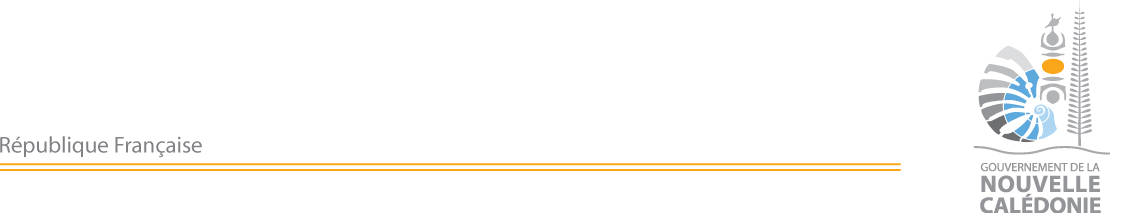 1er modificatif à l’acte d’engagement n° 2022-DRHFPNC-…. du ….de Monsieur …………………., agent contractuel de droit publicConsidérant que l’agent contractuel recruté pour une durée indéterminée avant l’entrée en vigueur de la délibération n° 182 du 4 novembre 2021, peut opter, à titre personnel, pour le maintien des dispositions applicables à sa rémunération précédente, y compris les évolutions afférentes en application de l'article n°…. ; Vu le droit d’option exercé par monsieur………….en date du ………………… , Article 1 : Les dispositions de l’article 10 de l’acte d’engagement n° … du … sont remplacées par les dispositions suivantes :“ A titre de rémunération, Mme / M. ……..percevra un salaire mensuel brut calculé sur la base de du…..éme échelon de la grille des ……………… (IB…../INM…..), pour un horaire mensuel de 169 heures.”Article 2 : Les dispositions de cet acte modificatif entre en vigueur à compter du 1er mai 2022.Direction générale des services---Direction des ressources humaines et de la fonction publique de Nouvelle-Calédonie---Service de la gestion des ressources humaines de la collectivité Nouvelle-Calédonie---B.P. M2 - 98.849 Nouméa cedexTél. : 25.61.19 ----Affaire suivie par ………………N° 2022-DRHFPNC-Nouméa, leCopies :Direction concernée.............DRHFPNC/SGRH…….....DRHFPNC/SBM…………£111